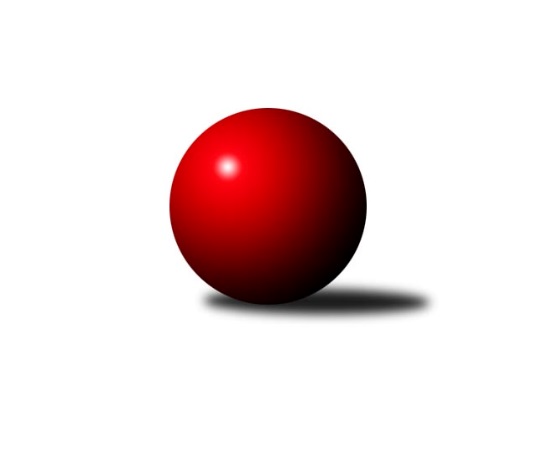 Č.6Ročník 2022/2023	23.10.2022Nejlepšího výkonu v tomto kole: 3730 dosáhlo družstvo: ŠK Železiarne PodbrezováInterliga 2022/2023Výsledky 6. kolaSouhrnný přehled výsledků:TJ Lokomotíva Vrútky	- KK Tatran Sučany	8:0	3672:3483	17.5:6.5	22.10.KK Slavoj Praha	- TJ Valašské Meziříčí	5:3	3654:3648	12.0:12.0	22.10.KK Ježci Jihlava	- ŠKK Trstená Starek	3:5	3531:3582	12.0:12.0	22.10.SKK Rokycany	- TJ Rakovice	6:2	3608:3519	14.0:10.0	22.10.TJ Sokol Brno Husovice	- ŠK Železiarne Podbrezová	1:7	3436:3730	7.0:17.0	22.10.TJ Valašské Meziříčí	- ŠK Železiarne Podbrezová	5:3	3615:3602	12.0:12.0	23.10.Tabulka družstev:	1.	ŠKK Trstená Starek	6	6	0	0	33.5 : 14.5 	79.0 : 65.0 	 3669	12	2.	ŠK Železiarne Podbrezová	7	5	0	2	36.0 : 20.0 	96.0 : 72.0 	 3658	10	3.	SKK Rokycany	6	4	0	2	29.0 : 19.0 	79.5 : 64.5 	 3642	8	4.	TJ Valašské Meziříčí	6	4	0	2	28.0 : 20.0 	77.5 : 66.5 	 3630	8	5.	KK Slavoj Praha	7	3	1	3	27.5 : 28.5 	83.0 : 85.0 	 3595	7	6.	KK Ježci Jihlava	5	3	0	2	24.0 : 16.0 	68.5 : 51.5 	 3530	6	7.	TJ Rakovice	6	3	0	3	24.0 : 24.0 	75.5 : 68.5 	 3582	6	8.	TJ Lokomotíva Vrútky	6	2	1	3	22.0 : 26.0 	75.5 : 68.5 	 3438	5	9.	TJ Sokol Brno Husovice	6	2	0	4	19.0 : 29.0 	62.5 : 81.5 	 3466	4	10.	SKK Hořice	5	1	0	4	16.0 : 24.0 	51.0 : 69.0 	 3446	2	11.	KK Tatran Sučany	5	1	0	4	10.0 : 30.0 	44.0 : 76.0 	 3456	2	12.	FTC KO Fiľakovo	5	0	0	5	11.0 : 29.0 	48.0 : 72.0 	 3420	0Podrobné výsledky kola:	 TJ Lokomotíva Vrútky	3672	8:0	3483	KK Tatran Sučany	Ján Kubena	141 	 154 	 144 	157	596 	 2.5:1.5 	 603 	 159	149 	 138	157	Róbert Véreš	Milan Tomka	155 	 169 	 158 	152	634 	 3:1 	 594 	 140	147 	 160	147	Eduard Ilovský	Adam Dibdiak	122 	 154 	 139 	146	561 	 3:1 	 553 	 132	153 	 136	132	Peter Adamec *1	Stanislav Kupčok	159 	 138 	 162 	155	614 	 2:2 	 612 	 149	150 	 172	141	Roman Bukový	Peter Marček	142 	 148 	 172 	154	616 	 3:1 	 589 	 138	130 	 175	146	Martin Ilovský	Marián Ruttkay	151 	 167 	 171 	162	651 	 4:0 	 532 	 122	134 	 139	137	Radimír Bolibruchrozhodčí: střídání: *1 od 61. hodu Ján BažíkNejlepší výkon utkání: 651 - Marián Ruttkay	 KK Slavoj Praha	3654	5:3	3648	TJ Valašské Meziříčí	Zdeněk Gartus	150 	 158 	 159 	163	630 	 4:0 	 610 	 148	147 	 157	158	Dalibor Jandík	František Rusín	137 	 147 	 151 	144	579 	 0:4 	 664 	 169	166 	 160	169	Tomáš Cabák	Evžen Valtr	136 	 157 	 146 	152	591 	 1:3 	 622 	 164	164 	 133	161	Tomáš Juřík	Michal Koubek	159 	 171 	 147 	134	611 	 2:2 	 566 	 149	116 	 155	146	Jiří Mrlík	Jaroslav Hažva	165 	 160 	 156 	183	664 	 4:0 	 568 	 154	128 	 151	135	Ondřej Topič	Lukáš Janko	136 	 153 	 154 	136	579 	 1:3 	 618 	 155	155 	 150	158	Rostislav Goreckýrozhodčí: Nejlepšího výkonu v tomto utkání: 664 kuželek dosáhli: Tomáš Cabák, Jaroslav Hažva	 KK Ježci Jihlava	3531	3:5	3582	ŠKK Trstená Starek	Robin Parkan	161 	 152 	 149 	163	625 	 3:1 	 609 	 144	175 	 138	152	Ivan Čech	Mojmír Holec	143 	 152 	 133 	143	571 	 0:4 	 633 	 158	165 	 159	151	Mikolaj Konopka	Stanislav Partl	166 	 150 	 145 	136	597 	 2:2 	 592 	 178	136 	 147	131	Michal Szulc	Daniel Braun	140 	 139 	 145 	148	572 	 2:2 	 582 	 162	137 	 134	149	Martin Kozák	Petr Dobeš ml.	164 	 146 	 145 	148	603 	 4:0 	 567 	 152	145 	 133	137	Peter Šibal	Vít Jírovec	127 	 135 	 155 	146	563 	 1:3 	 599 	 144	148 	 143	164	Lukáš Jurisrozhodčí: Nejlepší výkon utkání: 633 - Mikolaj Konopka	 SKK Rokycany	3608	6:2	3519	TJ Rakovice	Jan Endršt	139 	 151 	 153 	158	601 	 3:1 	 595 	 158	145 	 152	140	Martin Dolnák	Radek Hejhal	158 	 141 	 156 	169	624 	 3:1 	 600 	 155	149 	 144	152	Marcel Ivančík	Miroslav Šnejdar ml.	137 	 158 	 153 	142	590 	 1:3 	 621 	 142	167 	 149	163	Peter Magala	Michal Jirouš	156 	 148 	 154 	146	604 	 3:1 	 553 	 163	132 	 129	129	Šimon Magala	Vojtěch Špelina	147 	 150 	 150 	144	591 	 3:1 	 540 	 126	134 	 130	150	Lukáš Nesteš	Michal Bučko	148 	 145 	 154 	151	598 	 1:3 	 610 	 157	155 	 146	152	Boris Šintálrozhodčí: Nejlepší výkon utkání: 624 - Radek Hejhal	 TJ Sokol Brno Husovice	3436	1:7	3730	ŠK Železiarne Podbrezová	Dušan Ryba *1	143 	 118 	 137 	125	523 	 0:4 	 622 	 151	155 	 154	162	Peter Nemček	Petr Hendrych	143 	 164 	 176 	150	633 	 2:2 	 645 	 170	148 	 170	157	Jiří Veselý	Libor Škoula	137 	 144 	 127 	147	555 	 0:4 	 622 	 140	181 	 149	152	Andrej Balco	Michal Šimek	165 	 152 	 132 	165	614 	 3:1 	 613 	 144	145 	 174	150	Bystrík Vadovič	Václav Mazur	122 	 143 	 142 	133	540 	 0:4 	 648 	 153	184 	 147	164	Jan Bína	David PlŠek	146 	 153 	 139 	133	571 	 2:2 	 580 	 154	146 	 163	117	Tomáš Pašiakrozhodčí: střídání: *1 od 61. hodu Tomáš ŽiŽlavskÝNejlepší výkon utkání: 648 - Jan Bína	 TJ Valašské Meziříčí	3615	5:3	3602	ŠK Železiarne Podbrezová	Jiří Mrlík	159 	 145 	 171 	141	616 	 3:1 	 564 	 131	154 	 144	135	Andrej Balco	Dalibor Jandík	141 	 153 	 150 	130	574 	 0:4 	 628 	 151	162 	 164	151	Bystrík Vadovič	Rostislav Gorecký	153 	 171 	 161 	147	632 	 2:2 	 636 	 160	159 	 149	168	Jiří Veselý	Ondřej Topič	138 	 147 	 155 	165	605 	 3:1 	 574 	 127	117 	 172	158	Erik Gallo *1	Michal Markus *2	144 	 127 	 138 	141	550 	 0:4 	 589 	 156	140 	 139	154	Peter Nemček	Tomáš Cabák	159 	 162 	 166 	151	638 	 4:0 	 611 	 158	159 	 150	144	Jan Bínarozhodčí: střídání: *1 od 31. hodu Tomáš Pašiak, *2 od 43. hodu Tomáš JuříkNejlepší výkon utkání: 638 - Tomáš CabákPořadí jednotlivců:	jméno hráče	družstvo	celkem	plné	dorážka	chyby	poměr kuž.	Maximum	1.	Mikolaj Konopka 	ŠKK Trstená Starek	645.83	412.3	233.5	0.9	4/4	(678)	2.	Jaroslav Hažva 	KK Slavoj Praha	645.60	408.7	236.9	0.5	5/5	(696)	3.	Jan Bína 	ŠK Železiarne Podbrezová	640.07	408.6	231.5	0.1	5/5	(669)	4.	Jiří Veselý 	ŠK Železiarne Podbrezová	637.60	401.1	236.5	0.9	5/5	(685)	5.	Rostislav Gorecký 	TJ Valašské Meziříčí	636.60	394.9	241.7	0.4	5/5	(651)	6.	Radek Hejhal 	SKK Rokycany	633.50	409.2	224.3	1.3	3/3	(669)	7.	Tomáš Cabák 	TJ Valašské Meziříčí	632.70	412.5	220.2	0.9	5/5	(664)	8.	Petr Dobeš  ml.	KK Ježci Jihlava	629.50	399.5	230.0	1.0	2/2	(664)	9.	Bystrík Vadovič 	ŠK Železiarne Podbrezová	629.27	397.8	231.5	0.2	5/5	(672)	10.	Peter Magala 	TJ Rakovice	627.56	393.7	233.9	0.6	3/4	(634)	11.	Jan Endršt 	SKK Rokycany	626.17	403.9	222.3	1.8	3/3	(663)	12.	Marcel Ivančík 	TJ Rakovice	620.92	404.9	216.0	1.3	4/4	(644)	13.	Roman Bukový 	KK Tatran Sučany	620.75	390.4	230.4	2.1	4/4	(669)	14.	Boris Šintál 	TJ Rakovice	618.17	395.1	223.1	1.1	4/4	(636)	15.	Zdeněk Gartus 	KK Slavoj Praha	617.40	394.1	223.3	1.3	5/5	(639)	16.	Lukáš Juris 	ŠKK Trstená Starek	614.67	387.1	227.6	0.7	3/4	(654)	17.	Martin Kozák 	ŠKK Trstená Starek	614.42	398.0	216.4	1.3	4/4	(657)	18.	Ivan Čech 	ŠKK Trstená Starek	610.92	392.9	218.0	0.7	4/4	(692)	19.	Petr Hendrych 	TJ Sokol Brno Husovice	607.67	379.6	228.1	0.5	4/4	(652)	20.	Miroslav Šnejdar  ml.	SKK Rokycany	607.17	383.1	224.1	0.8	3/3	(657)	21.	Jiří Mrlík 	TJ Valašské Meziříčí	606.00	390.1	215.9	0.7	5/5	(646)	22.	Michal Szulc 	ŠKK Trstená Starek	605.17	381.9	223.3	1.3	4/4	(688)	23.	František Rusín 	KK Slavoj Praha	603.25	395.9	207.3	3.6	4/5	(622)	24.	Milan Tomka 	TJ Lokomotíva Vrútky	603.00	398.1	204.9	1.3	3/3	(640)	25.	Daniel Braun 	KK Ježci Jihlava	600.63	386.5	214.1	1.5	2/2	(626)	26.	Peter Nemček 	ŠK Železiarne Podbrezová	600.53	393.2	207.3	0.7	5/5	(623)	27.	David Urbánek 	SKK Hořice	598.13	394.6	203.5	0.8	4/4	(631)	28.	Mojmír Holec 	KK Ježci Jihlava	597.00	377.6	219.4	2.0	2/2	(607)	29.	Michal Bučko 	SKK Rokycany	595.00	394.9	200.1	1.3	2/3	(653)	30.	Šimon Magala 	TJ Rakovice	594.75	387.9	206.8	2.1	4/4	(650)	31.	Róbert Véreš 	KK Tatran Sučany	593.17	381.3	211.8	1.5	3/4	(620)	32.	Peter Šibal 	ŠKK Trstená Starek	592.25	385.8	206.5	1.3	4/4	(620)	33.	Patrik Flachbart 	FTC KO Fiľakovo	591.75	382.0	209.8	1.9	4/4	(630)	34.	Michal Koubek 	KK Slavoj Praha	591.13	375.8	215.4	1.5	4/5	(650)	35.	Dalibor Jandík 	TJ Valašské Meziříčí	590.00	386.6	203.4	1.8	5/5	(610)	36.	Robin Parkan 	KK Ježci Jihlava	589.13	383.5	205.6	0.9	2/2	(625)	37.	Milan Kojnok 	FTC KO Fiľakovo	589.00	389.8	199.3	2.3	4/4	(613)	38.	Damián Knapp 	FTC KO Fiľakovo	588.25	385.8	202.5	2.0	4/4	(594)	39.	Peter Marček 	TJ Lokomotíva Vrútky	587.92	389.4	198.5	3.3	3/3	(630)	40.	Andrej Balco 	ŠK Železiarne Podbrezová	584.63	383.4	201.3	3.3	4/5	(622)	41.	Dominik Ruml 	SKK Hořice	583.50	391.1	192.4	2.0	4/4	(611)	42.	Michal Markus 	TJ Valašské Meziříčí	583.25	372.5	210.8	2.0	4/5	(624)	43.	Petr Pavlík 	KK Slavoj Praha	583.20	382.6	200.6	4.1	5/5	(633)	44.	Peter Adamec 	KK Tatran Sučany	582.83	380.5	202.3	2.8	3/4	(622)	45.	Martin Dolnák 	TJ Rakovice	582.67	384.8	197.8	4.3	3/4	(621)	46.	Michal Šimek 	TJ Sokol Brno Husovice	582.58	383.8	198.8	2.3	4/4	(614)	47.	Eduard Ilovský 	KK Tatran Sučany	581.38	381.5	199.9	5.0	4/4	(616)	48.	Michal Jirouš 	SKK Rokycany	580.42	382.9	197.5	2.0	3/3	(604)	49.	Dušan Ryba 	TJ Sokol Brno Husovice	578.00	386.8	191.2	2.2	3/4	(589)	50.	Vojtěch Tulka 	SKK Hořice	578.00	391.3	186.7	2.0	3/4	(585)	51.	Radek Kroupa 	SKK Hořice	577.75	375.3	202.5	1.1	4/4	(594)	52.	Roman Pytlík 	SKK Rokycany	577.00	387.0	190.0	2.5	2/3	(581)	53.	Martin Hažva 	SKK Hořice	576.75	375.5	201.3	2.0	4/4	(598)	54.	Tomáš ŽiŽlavskÝ 	TJ Sokol Brno Husovice	575.00	392.7	182.3	4.0	3/4	(584)	55.	Václav Mazur 	TJ Sokol Brno Husovice	573.63	374.4	199.3	2.5	4/4	(636)	56.	Libor Škoula 	TJ Sokol Brno Husovice	571.25	380.7	190.6	2.3	4/4	(602)	57.	Alexander Šimon 	FTC KO Fiľakovo	568.00	374.3	193.7	2.3	3/4	(593)	58.	Adam Dibdiak 	TJ Lokomotíva Vrútky	564.22	380.6	183.7	5.2	3/3	(608)	59.	Stanislav Kupčok 	TJ Lokomotíva Vrútky	564.17	369.8	194.4	3.7	3/3	(633)	60.	Ján Kubena 	TJ Lokomotíva Vrútky	559.56	379.4	180.1	4.9	3/3	(607)	61.	Stanislav Partl 	KK Ježci Jihlava	559.33	365.5	193.8	5.0	2/2	(606)	62.	Vít Jírovec 	KK Ježci Jihlava	555.00	364.8	190.3	5.0	2/2	(567)	63.	David PlŠek 	TJ Sokol Brno Husovice	554.00	378.5	175.5	3.2	3/4	(571)	64.	Ondřej Černý 	SKK Hořice	550.67	356.3	194.3	3.3	3/4	(569)	65.	Kristián Čaba 	FTC KO Fiľakovo	542.00	370.0	172.0	6.3	3/4	(557)	66.	Adam Tomka 	TJ Lokomotíva Vrútky	533.50	366.5	167.0	7.3	3/3	(571)		Milan Wagner 	SKK Rokycany	639.00	393.0	246.0	1.0	1/3	(639)		Marián Ruttkay 	TJ Lokomotíva Vrútky	637.75	404.5	233.3	0.5	1/3	(651)		Tomáš Juřík 	TJ Valašské Meziříčí	600.33	389.0	211.3	2.0	3/5	(622)		Tomáš Prívozník 	TJ Rakovice	589.00	376.0	213.0	1.0	1/4	(589)		Vojtěch Špelina 	SKK Rokycany	587.67	381.0	206.7	1.3	1/3	(608)		Patrik Čabuda 	KK Tatran Sučany	585.00	393.0	192.0	3.0	1/4	(585)		Šimon Milan 	TJ Rakovice	584.00	388.0	196.0	6.0	1/4	(584)		Martin Ilovský 	KK Tatran Sučany	582.00	385.0	197.0	3.0	2/4	(589)		Damián Bielik 	TJ Rakovice	582.00	397.0	185.0	3.0	1/4	(582)		Evžen Valtr 	KK Slavoj Praha	580.50	379.7	200.8	3.2	3/5	(594)		Lukáš Janko 	KK Slavoj Praha	575.00	371.9	203.1	1.6	3/5	(605)		Martin Starek 	ŠKK Trstená Starek	573.00	388.0	185.0	5.0	1/4	(579)		Ondřej Topič 	TJ Valašské Meziříčí	572.83	376.0	196.8	2.5	3/5	(605)		Tomáš Pašiak 	ŠK Železiarne Podbrezová	571.33	371.8	199.5	3.8	3/5	(598)		Sándor Szabó 	FTC KO Fiľakovo	568.50	365.0	203.5	0.5	1/4	(579)		Kristián Soják 	ŠK Železiarne Podbrezová	566.67	377.7	189.0	4.5	3/5	(594)		Tomáš Valík 	KK Ježci Jihlava	566.00	361.0	205.0	4.0	1/2	(566)		Richard Varga 	TJ Rakovice	561.00	379.0	182.0	5.0	2/4	(563)		Róbert Kluka 	FTC KO Fiľakovo	558.25	368.3	190.0	2.8	2/4	(570)		Ladislav Flachbart 	FTC KO Fiľakovo	555.00	380.0	175.0	5.0	1/4	(555)		Lukáš Nesteš 	TJ Rakovice	552.50	360.0	192.5	2.5	2/4	(565)		Ján Ondrejčík  ml.	KK Tatran Sučany	549.50	379.5	170.0	5.5	2/4	(566)		Patrik Kovács 	FTC KO Fiľakovo	544.50	364.5	180.0	5.5	2/4	(571)		Petr Vaněk 	SKK Hořice	544.00	360.0	184.0	2.0	2/4	(578)		Radimír Bolibruch 	KK Tatran Sučany	516.00	373.5	142.5	10.5	2/4	(532)Sportovně technické informace:Starty náhradníků:registrační číslo	jméno a příjmení 	datum startu 	družstvo	číslo startu
Hráči dopsaní na soupisku:registrační číslo	jméno a příjmení 	datum startu 	družstvo	Program dalšího kola:7. kolo5.11.2022	so	11:49	ŠKK Trstená Starek - TJ Lokomotíva Vrútky	5.11.2022	so	13:50	TJ Valašské Meziříčí - SKK Hořice	5.11.2022	so	15:46	KK Tatran Sučany - TJ Sokol Brno Husovice	5.11.2022	so	16:22	TJ Rakovice - KK Ježci Jihlava	Nejlepší šestka kola - absolutněNejlepší šestka kola - absolutněNejlepší šestka kola - absolutněNejlepší šestka kola - absolutněNejlepší šestka kola - dle průměru kuželenNejlepší šestka kola - dle průměru kuželenNejlepší šestka kola - dle průměru kuželenNejlepší šestka kola - dle průměru kuželenNejlepší šestka kola - dle průměru kuželenPočetJménoNázev týmuVýkonPočetJménoNázev týmuPrůměr (%)Výkon1xTomáš CabákVal. Meziříčí6644xJan BínaPodbrezová111.26485xJaroslav HažvaSlavoj Praha6643xJiří VeselýPodbrezová110.696451xMarián RuttkayVrútky6514xJaroslav HažvaSlavoj Praha110.036644xJan BínaPodbrezová6481xTomáš CabákVal. Meziříčí110.036642xJiří VeselýPodbrezová6454xMikolaj KonopkaTrstená109.26332xTomáš CabákVal. Meziříčí6383xPetr HendrychHusovice108.63633